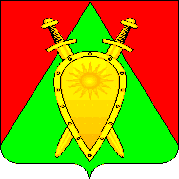 Администрация городского округа ЗАТО п. ГорныйП О С Т А Н О В Л Е Н И Е29 декабря  2022 года			      	                                   	       № 416Об утверждении Положения о муниципальном конкурсе «Педагог-психолог года Забайкалья» 	В соответствии с положением о региональном конкурсе «Педагог-психолог года Забайкалья – 2023», администрация городского округа ЗАТО п. Горный п о с т а н о в л я е т:1. Утвердить Положение о муниципальном конкурсе «Педагог-психолог года Забайкалья», согласно приложению.2.	Настоящее постановление опубликовать (обнародовать) на официальном сайте городского округа ЗАТО п. Горный http://gorniy.75.ru.3.	Настоящее постановление вступает в силу после его официального опубликования (обнародования).Глава ЗАТО п. Горный							        Т.В. КарнаухНачальник отдела по образованиюадминистрации городского округа ЗАТО п. Горный______________________ Л.А. Филатова«____» _________ 2022 г.Приложениек Постановлению администрациигородского округа ЗАТО п. Горныйот «___» декабря 2022 г. № ______ПОЛОЖЕНИЕО МУНИЦИПАЛЬНОМ КОНКУРСЕ«ПЕДАГОГ – ПСИХОЛОГ ГОДА ЗАБАЙКАЛЬЯ»1. Общие положения1.1. Настоящее Положение о Муниципальном конкурсе «Педагог-психолог года Забайкалья» (далее – Положение) разработано в соответствии с положением о Всероссийском конкурсе профессионального мастерства «Педагог-психолог России – 2022», утвержденным 25 июля 2022 г. Положение определяет цели и задачи Конкурса, требования к оформлению и представлению конкурсных материалов, конкурсным мероприятиям и испытаниям, формированию экспертной комиссии, жюри, процедуре определения лауреатов и победителей Конкурса. 1.2. Учредителем Муниципального конкурса «Педагог-психолог года Забайкалья» (далее – Конкурс) является администрация городского округа ЗАТО п. Горный.1.3. Муниципальный конкурс «Педагог-психолог года Забайкалья» проводится с целью повышения профессионального уровня и наиболее полной реализации творческого потенциала педагогов-психологов системы образования городского округа ЗАТО п. Горный, повышения престижа психологической службы в системе образования городского округа ЗАТО п. Горный.1.4. Задачи Конкурса отражают главные задачи современного образования: создание условий для самореализации педагогов-психологов, раскрытия их творческого потенциала; выявление талантливых педагогов-психологов системы образования городского округа ЗАТО п. Горный, их поддержка и поощрение; распространение передового профессионального опыта педагогов-психологов организаций, осуществляющих образовательную деятельность, тиражирование лучших психолого-педагогических практик и инновационных технологий оказания психолого-педагогической помощи участникам образовательных отношений.1.5. Оператором Конкурса является отдел по образованию администрации городского округа ЗАТО п. Горный (далее – Оператор), который обеспечивает организационно-техническое сопровождение Конкурса. 1.6. Муниципальный этап Конкурса проводится в очной форме. 1.7.Информация о Конкурсе размещается на официальном сайте администрации городского округа ЗАТО п. Горный. 2. Условия участия, требования к документам и материалам 2.1. Участниками конкурса являются педагоги-психологи образовательных организаций городского округа ЗАТО п. Горный. 2.2. Выдвижение участников конкурса производится с их согласия. Для участия в Конкурсе от образовательной организации делегируется конкурсант. 2.3. Исключается участие в Конкурсе победителей и лауреатов прошлого года. 2.4. К участию в Конкурсе допускаются педагоги-психологи без предъявления к стажу педагогической работы. 2.5. Для участия в муниципальном Конкурсе в отдел по образованию администрации городского округа ЗАТО п. Горный предоставляются следующие документы: - представление по форме (приложение 1); - заявление участника Конкурса по образцу (приложение 2); - согласие на фото/видеосъёмку, обработку и публикацию фото- и видеоматериалов с изображением ребенка (приложение 3).2.6. Прием документов осуществляется до 01 февраля текущего года. 2.7. После завершения сбора документов и материалов, указанных в п. 2.5. настоящего Положения, Оператор формирует списочный состав участников муниципального этапа Конкурса. 2.8. Не подлежат рассмотрению документы, подготовленные с нарушением требований к оформлению. 2.9. Материалы, предоставленные для участия в Конкурсе, не возвращаются и могут быть использованы с согласия их авторов для публикации в средствах массовой информации и при подготовке учебно-методических материалов Конкурса. 3. Организация проведения Конкурса3.1. На муниципальном уровне конкурс проводится до 20 февраля текущего года.4. Муниципальный уровень Конкурса включает заочный этап и очный этап. 4.1. Заочный этап Конкурса «Методическое портфолио» проводится с 10 февраля по 15 февраля текущего года и включает экспертизу материалов, представленных конкурсантами. Заочный этап «Методическое портфолио» включает два конкурсных испытания: «Характеристика профессиональной деятельности участника», «Визитная карточка». Конкурсное испытание «Характеристика профессиональной деятельности участника».Цель: раскрытие мотивов выбора профессии, собственных психологических принципов и подходов к образованию, своего понимания миссии педагога-психолога в современном мире, смысла психологической деятельности, демонстрация видения современных проблем и возможных путей их решения средствами образования. Формат конкурсного испытания: документ (не более 10 страниц формата А4), включает в себя следующие разделы:– сведения о профессиональном и дополнительном профессиональном образовании;– сведения об особенностях организации (место работы Конкурсанта) и об особенностях субъектов образовательных отношений, включенных в программу профессиональной деятельности Конкурсанта;– сведения о цели, задачах и основных направлениях профессиональной деятельности Конкурсанта в соответствии с профессиональным стандартом «Педагог-психолог (психолог в сфере образования)», утвержденным приказом Минздрава России от 24 июля 2015 г. № 514н (далее – профессиональный стандарт «Педагог-психолог (психолог в сфере образования)»;– перечень применяемых Конкурсантом психолого-педагогических технологий, методик, программ в соответствии с задачами профессиональной деятельности Конкурсанта;– перечень разработанных Конкурсантом локальных и (или) методических документов, медиапродуктов, программ, проектов и иное с указанием сведений об апробации и обсуждении в профессиональном сообществе (публикации, утверждение педагогическим и (или) управляющим советом организации и т.д.);– обобщенные итоги профессиональной деятельности Конкурсанта за последние три года, отражающие результативность и эффективность психолого-педагогического сопровождения.Критерии оценки конкурсного испытания: соблюдение требований к оформлению документа;отражение опыта работы;учет требований профессионального стандарта «Педагог-психолог (психолог в сфере образования)»;культура представления информации.Все критерии являются равнозначными и оценивается в 5 баллов. Максимальный общий балл – 20. Конкурсное испытание «Визитная карточка». Цель: демонстрация психологического кредо и личностного потенциала участника конкурса. Формат конкурсного испытания: видеоролик, представляющий педагога-психолога и рассказывающий об опыте реализации психолого-педагогической практики и (или) инновационной технологии оказания психолого-педагогической помощи участникам образовательных отношений, осуществляемых в рамках профессиональной деятельности Конкурсанта в соответствии с требованиями профессионального стандарта «Педагог-психолог (психолог в сфере образования)». Участники самостоятельно определяют жанр видеоролика (интервью, репортаж, видеоклип, мультфильм и т.п.). Требования к видеоролику:– продолжительность не более четырех минут с возможностью воспроизведения на большом количестве современных цифровых устройств: AVI, MPEG, MKV, WMV, FLV, FullHD и др.; качество не ниже 360 px;– видеоролик должен быть оформлен информационной заставкой с указанием имени участника, организации, которую он представляет. Критерии оценивания конкурсного задания: соблюдение требований к оформлению;отражение опыта работы;учет требований профессионального стандарта «Педагог-психолог (психолог в сфере образования)»;культура представления информации.Все критерии являются равнозначными и оценивается в 5 балла. Максимальный общий балл – 20. 4.2. Для участия в конкурсе необходимо представить материалы согласно перечню (приложение 1, 2) в электронном формате (скан).  Прием материалов осуществляется с 10 февраля по 15 февраля текущего года на электронную почту Lidia081079@mail.ru.Не подлежат рассмотрению материалы, подготовленные с нарушением требований к их оформлению, а также поступившие в отдел по образованию администрации городского округа ЗАТО п. Горный позднее 15 февраля текущего года. Материалы, предоставляемые на муниципальный этап Конкурса, не возвращаются. Состав участников основного этапа Конкурса утверждается отделом по образованию администрации городского округа ЗАТО п. Горный на основании рейтинга по итогам экспертизы конкурсных материалов. 4.3. Очный этап муниципального конкурса проводится с 16 по 20 февраля текущего года. Последовательность участия в конкурсных мероприятиях определяется жеребьевкой. Очный этап состоит из следующих конкурсных испытаний:: «Открытое занятие» и «Профессиональный кейс». Конкурсное испытание «Открытое занятие» Цель: оценка уровня профессионально-личностных качеств педагога-психолога, его профессионального мастерства. Формат конкурсного испытания: занятие проводится конкурсантом в очной форме в общеобразовательной организации, утвержденной Оргкомитетом в качестве площадки проведения первого тура. Возрастная группа (класс) выбирается конкурсантом. Регламент: выступление конкурсанта — до 30 мин., вопросы жюри и ответы участника — 10 мин. Во время выступления могут использоваться мультимедийные устройства (видеопроектор, музыка). Критерии оценивания: соответствие требованиям профстандарта и других нормативных правовых документов, регламентирующих деятельность педагога-психолога в сфере образования: отражение в демонстрируемой практике требований федеральных государственных образовательных стандартов общего образования; отражение в демонстрируемой практике требований профстандарта; обоснованность: актуальность темы и содержания программы или проекта; обоснованность направленности программы или проекта в условиях организации, на базе которой они реализуются; конкретность в научно-методическом и нормативно-правовом обосновании целей, задач и основного содержания программы или проекта; эффективность: соответствие выбранных в программе или проекте способов решения профессиональной задачи выделенным целям, задачам и социально-психологическим особенностям целевой аудитории, на помощь которой программа или проект направлены; оригинальность содержания: оригинальный (авторский) сценарий группового занятия; наличие оригинальных приемов актуализации, проблематизации; оригинальность текста программы/разработки (уникальность идеи и технологии), следование принципу преемственности, развития традиций отечественных научных школ и опыту психолого-педагогической практики в России; умение транслировать (передать) свой опыт работы: наличие четкого алгоритма (фазы, этапа, процедуры); владение навыками взаимодействия или уровень владения коммуникативными навыками; рациональное использование времени; возможность тиражирования (защищаемая практика может быть использована другими педагогами-психологами). Все критерии являются равнозначными и оцениваются в 5 баллов. Максимальное количество баллов — 35 баллов. Конкурсное испытание «Мастер-класс»Цель: демонстрация профессионального мастерства в области презентации и трансляции инновационного психологического опыта в ситуации профессионального взаимодействия. Формат: публичное выступление, демонстрирующее опыт реализации психолого-педагогической практики и (или) инновационной технологии оказания психолого-педагогической помощи участникам образовательных отношений, осуществляемых в рамках профессиональной деятельности Конкурсанта. Тема мастер-класса и категория участников образовательных отношений (родители, педагоги) определяется участником самостоятельно на основе положений профессионального стандарта «Педагог-психолог (психолог в сфере образования)». Очередность выступления определяется расписанием, утвержденным Оргкомитетом. Регламент конкурсного испытания: проведение мастер-класса – 20 минут; ответы на вопросы членов жюри – до 10 минут. Критерии оценки конкурсного испытания: эффективность и результативность (умение проанализировать результаты своей деятельности, наличие четкого алгоритма (фазы, этапа, процедуры), наличие оригинальных приемов актуализации, проблематизации, приемов поиска и открытия, рефлексии); обоснованность (актуальность и научность содержания, способность к обобщению); умение транслировать (передать) свой опыт работы;общая культура и коммуникативные качества (эрудиция, нестандартность мышления, стиль общения, способность к импровизации). Все критерии являются равнозначными и оцениваются в 5 баллов. Максимальное количество 20. 5. Организация работы жюри5.1. Для оценивания конкурсных мероприятий заочного и очного этапов Конкурса формируется жюри.5.2. Состав жюри Конкурса «Педагог-психолог года Забайкалья» утверждаются распоряжением администрации городского округа ЗАТО п. Горный. Жюри Конкурса включает председателя и членов жюри. В состав жюри Конкурса могут входить представители администрации городского округа ЗАТО п. Горный, ГУ ДПО «Институт развития образования Забайкальского края», другие специалисты в области общего образования, представители организации профсоюза работников народного образования и науки РФ, Региональной общественной организации «Забайкальское педагогическое общество», победители Краевого конкурса «Педагог-психолог года Забайкалья» предыдущих лет, представители других общественных организаций. 5.3. По итогам конкурсных испытаний Председателем жюри формируется сводный протокол, в котором по сумме баллов определяются победители. 5.4. Все члены жюри Конкурса обладают равными правами. Каждый член жюри имеет один решающий голос и правомочен самостоятельно принимать решения по оцениванию выступлений участников в конкурсных испытаниях. Оценивание за других членов жюри не допускается. 6. Определение победителей Конкурса 6.1. Подсчет количества баллов, выставленных каждому участнику Конкурса осуществляется путем суммы средних арифметических баллов, начисленных ему за конкурсное испытание членами жюри. 6.2. Конкурсант, набравший наибольшее количество баллов объявляется победителем муниципального конкурса «Педагог-психолог года Забайкалья - 2023», награждается грамотой. 6.3. Конкурсанты, занявшие второе и третьи места, награждаются грамотами за занятое второе и третье место.6.6. Победитель конкурса выдвигается для участия в региональном этапе конкурса.7. Руководство Конкурсом Подготовку и проведение Конкурса осуществляет отдел по образованию администрации городского округа ЗАТО п. Горный.Приложение 1к Положению о муниципальном конкурсе профессионального мастерства «Педагог-психолог Забайкалья»  Начальнику отдела по образованиюадминистрации городского округа ЗАТО п. Горный Филатовой Л.А.ПРЕДСТАВЛЕНИЕ______________________________________________________________ (наименование заявителя)выдвигает _____________________________________________________ (фамилия, имя, отчество участника конкурса)______________________________________________________________ (занимаемая должность и место работы участника конкурса)на участие в Краевом конкурсе «Педагог-психолог года Забайкалья». Приложения: 1. Представление 2. Заявление участника конкурса 3. Материалы для участия в испытаниях заочного тура «Методическое портфолио» (информационная карта участника конкурса, самопрезентация (видеоролик либо ссылка на него). 4. Фотографии 5. Перечень документов участника Конкурса Должность руководителя _______________________________ ____________________ (фамилия, имя, отчество) (подпись) М. П. Приложение 2к Положению о муниципальном конкурсе профессионального мастерства «Педагог-психолог Забайкалья»  Начальнику отдела по образованиюадминистрации городского округа ЗАТО п. ГорныйФилатовой Л.А. _______________________________________________(Ф И. О. в родительном падеже) педагога-психолога_______________________________________________ (наименование образовательной организации)ЗаявлениеПрошу допустить меня до участия в муниципальном конкурсе «Педагог-психолог года Забайкалья». Даю согласие на обработку моих персональных данных (фамилия, имя, отчество; число, месяц, год рождения; гражданство; сведения об образовании, ученой степени, ученом звании, наградах и поощрениях, профессия, сведения о трудовой и общественной деятельности, адреса электронной почты, фото, видео- и иные материалы, представляемые на конкурс). Даю согласие на совершение в отношении обозначенных выше данных следующих действий: сбор, запись, систематизацию, накопление, хранение, уточнение (обновление, изменение), извлечение, использование, обезличивание, блокирование, удаление, уничтожение с использованием средств автоматизации или без использования таких средств. Дополнительно даю согласие на размещение указанных данных в средствах массовой информации, на сайте конкурса в сети Интернете, буклетах и периодических изданиях с возможностью редакторской обработки. Согласие действует с момента подписания и до его отзыва мной в письменной форме Подпись____________________ / _________________________ «____» _________ 20____ г.